УКРАЇНА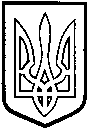 ТОМАШПІЛЬСЬКА РАЙОННА РАДАВІННИЦЬКОЇ  ОБЛАСТІРІШЕННЯ №631від 31 липня 2020 року				                                44 сесія 7 скликанняПро затвердження структури та чисельності працівників Територіального центру соціального обслуговування (надання соціальних послуг) Томашпільського районуВідповідно до пункту 20 частини 1 статті 43, частин 4, 5 статті 60 Закону України «Про місцеве самоврядування в Україні», рішення 28 сесії районної ради 5 скликання №284 від 28 квітня 2009 року «Про управління об’єктами спільної комунальної власності територіальних громад району», пункту 6 Типового положення про територіальний центр соціального обслуговування (надання соціальних послуг), затвердженого постановою Кабінету Міністрів України від 29.12.2009 року №1417 «Деякі питання діяльності територіальних центрів соціального обслуговування (надання соціальних послуг)», пункту 2.2 Положення територіального центру соціального обслуговування (надання соціальних послуг) Томашпільського району (нова редакція), затвердженого рішенням 16 сесії районної ради 7 скликання від 30.03.2017 року №229, враховуючи клопотання Територіального центру соціального обслуговування (надання соціальних послуг) Томашпільського району, за погодженням з постійними комісіями районної ради з питань регулювання комунальної власності, комплексного розвитку та благоустрою населених пунктів, охорони довкілля, будівництва і приватизації та з питань бюджету, роботи промисловості, транспорту, зв’язку, енергозбереження, розвитку малого і середнього підприємництва, регуляторної політики, районна рада ВИРІШИЛА:1. Затвердити структуру та чисельність працівників Територіального центру соціального обслуговування (надання соціальних послуг) Томашпільського району:	2. Рішення 41 сесії районної ради 7 скликання від 28 січня 2020 року №597 «Про затвердження структури та чисельності працівників Територіального центру соціального обслуговування (надання соціальних послуг) Томашпільського району» вважати таким, що втратило чинність. 	3. Контроль за виконанням даного рішення покласти на постійні комісії районної ради з питань регулювання комунальної власності, комплексного розвитку та благоустрою населених пунктів, охорони довкілля, будівництва і приватизації (Гаврилюк В.А.) та з питань бюджету, роботи промисловості, транспорту, зв’язку, енергозбереження, розвитку малого і середнього підприємництва, регуляторної політики (Кісь С.М.).Голова районної ради				Д.Коритчук№ п/пНазва посадКількість штатних посад1. Апарат територіального центру.Адміністративно-господарський персонал1. Апарат територіального центру.Адміністративно-господарський персонал1. Апарат територіального центру.Адміністративно-господарський персонал1Директор12Головний бухгалтер13Бухгалтер І категорії24Інспектор з кадрів12. Відділення соціальної допомоги вдома.Адміністративно-господарський персонал2. Відділення соціальної допомоги вдома.Адміністративно-господарський персонал2. Відділення соціальної допомоги вдома.Адміністративно-господарський персонал1Завідувач відділення соціальної допомоги вдома1Персонал із соціальної роботиПерсонал із соціальної роботи1Фахівець із соціальної допомоги вдома12Соціальний робітник22,53Соціальний працівник1,5Обслуговуючий персоналОбслуговуючий персонал1Швачка12Підсобний робітник13Робітник з комплексного обслуговування і ремонту будинків ІІ розряду14Водій0,55Перукар16Взуттьовик з ремонту взуття13. Відділення стаціонарного догляду для постійного або тимчасового проживання .Адміністративно-господарський персонал3. Відділення стаціонарного догляду для постійного або тимчасового проживання .Адміністративно-господарський персонал3. Відділення стаціонарного догляду для постійного або тимчасового проживання .Адміністративно-господарський персонал1Завідувач відділення12Сестра господиня13Оператор котельні 3 розряду1Медичний персоналМедичний персонал1Лікар-терапевт0,52Сестра медична23Молодша медична сестра з догляду за хворими44Молодша медична сестра (санітарка-ванниця)1Персонал кухніПерсонал кухні1Кухар24. Відділення денного перебування.Адміністративно-господарський персонал4. Відділення денного перебування.Адміністративно-господарський персонал4. Відділення денного перебування.Адміністративно-господарський персонал1Завідувач1Персонал із соціальної роботиПерсонал із соціальної роботи1Соціальний працівник12Організатор культурно-дозвіллєвої діяльності0,53Фахівець з фізичної реабілітації0,5Обслуговуючий персоналОбслуговуючий персонал1Прибиральник службових приміщень15. Відділення денного перебування Адміністративно-господарський персонал5. Відділення денного перебування Адміністративно-господарський персонал5. Відділення денного перебування Адміністративно-господарський персонал1Завідувач12Сестра господиня0,5Персонал із соціальної роботи1Соціальний працівник або фахівець із соціальної роботи22Організатор культурно-дозвіллєвої діяльності0,53Інструктор з трудової адаптації14Фахівець з фізичної реабілітації1Медичний персонал1Лікар загальної практики-сімейний лікар0,52Сестра медична з лікувальної фізкультури13Сестра медична14Сестра медична з дієтичного харчування0,55Рентгенлаборант16Молодша медична сестра (санітарка-прибиральниця)2Персонал кухні 1Кухар1Обслуговуючий персонал1Водій автотранспортних засобів12Машиніст(кочегар) котельні23Сторож2ВСЬОГО:71,0